○○自治会定期総会　議事内容１　日　時　令和○○年○○月○○日２　場　所　○○自治会館３　議　題　地域防犯カメラの設置について４　内　容　地域防犯カメラ設置の目的、設置場所、撮影範囲、台数、設置・維持管理費用を説明し、「さいたま市防犯カメラの設置及び運用に関するガイドライン」に基づき策定した設置運用規程に従い、適切に設置及び運用することで了承を得ました。５　質　疑　(1)　質　問　○○○○～回　答　△△△△～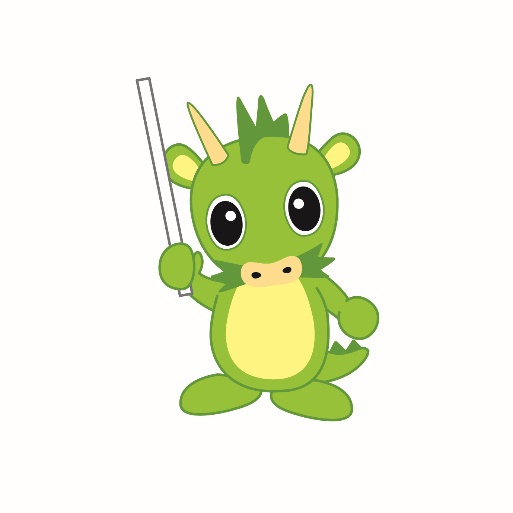 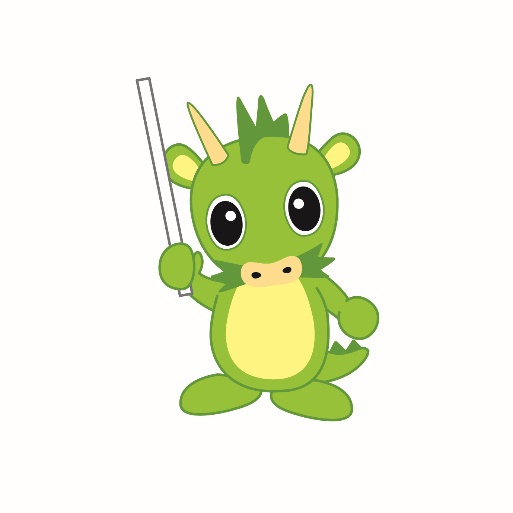 